DEPARTAMENTO DE LENGUAJE Y COMUNICACIÓN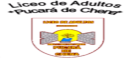                                             Texto ArgumentativoLee la siguiente carta al director y responde:Señor director:En una carta publicada ayer se señala que la campaña recién lanzada por el Sernam en contra de la violencia Intrafamiliar, en la que aparece un joven que dio muerte a su padre por defender a su madre: "Podría instalar la idea de que es lícito usar la vía violenta para terminar con el maltrato familiar".Esta campaña no pretende mostrar a Claudio Romero como un ejemplo ni como un héroe. Su valiente testimonio obedece a una necesidad urgente de mostrar a la sociedad que la violencia intrafamiliar es un problema real y de tal gravedad que puede llevar a las personas a situaciones límite, situaciones que por cierto reprobamos pero que lamentablemente ocurren.La intención del spot en cuestión, no es transmitir que la solución a la violencia doméstica sea el uso de la vía violenta, al contrario, deja en evidencia los dramáticos resultados del maltrato sostenido por años, y del cual los hijos, como testigos y/o víctimas, también resultan profundamente afectados.Porque queremos que esto nunca más vuelva a ocurrir, necesitamos que la sociedad sepa lo que está pasando y tome conciencia de la importancia de prevenir la violencia intrafamiliar y denunciar a tiempo para evitar desenlaces de esta gravedad.Además, sobre el "mensaje revanchista de la campaña", al que se refiere la carta, es indispensable aclarar que esto se aleja por completo de la realidad, más aún cuando desde el año 2010 Sernam cuenta con Centros de reeducación de hombres que ejercen violencia. Esta campaña nos recuerda como sociedad que la violencia es un problema brutal, real y que nos afecta a todos.Bernardita PradoJefa Unidad de Violencia Intrafamiliar, Sernam.            I.- Comprensión de lectura: Selecciona la alternativa correcta 1.- Según el texto el propósito comunicativo es:Informar sobre la violencia.Comunicar un mensaje sobre la violencia intrafamiliar.Mostrar un ejemplo de violencia intrafamiliar.Elaborar una campaña para que la sociedad comprenda lo brutal que .es la violencia intrafamiliar.2.- El medio por cual se informa sobre la violencia intrafamiliar es:una emisora radial.Un canal de televisión.Un periódico.Un spot publicitario.3.- Que desea plantear la siguiente oración: "Podría instalar la idea de que es lícito usar la vía violenta para terminar con el maltrato familiar".Esta postura presenta la idea de legitimizar la violencia intrafamiliar.Esta postura pretende hacer consciente a la sociedad sobre el maltrato intrafamiliar.Esta postura sirve para llamar la atención de la sociedad.esta postura nos hace recapacitar sobre término de la violencia intrafamiliar.4.- Según el texto “La violencia intrafamiliar solo afecta a:quienes la viven permanentemente.A un número reducido de personas .Solamente a  la sociedad chilena.A la sociedad en general.5.- Como consecuencia de la violencia intrafamiliar se ven afectados..solo la pareja. toda la familia.específicamente los hijos.otras personas fuera del núcleo familiar.II.- Subraya la opinión de Bernardita Prado en la carta anterior y luego escríbela con tus palabras.…………………………………………………………………………………………………………………………………………………………………………………………………………………………………………………………………………………………………………………………………………………………………………………….III.- Las razones que ella da para sostener su opinión son:a) ........................................................................................................................b) ........................................................................................................................c).........................................................................................................................IV.- Léxico: Relaciona cada una de estas palabras con su significado.Transmitir                       Instalar                      DramáticosConciencia                       Prevenir                     Revancha Indispensable                  Brutal,                       Límite,                         1-_________________ Del drama o relacionado con él.2-_________________ Conocimiento que el ser humano tiene de su propia             existencia, de sus estados y de sus actos3-_________________ Tomar precauciones o medidas por adelantado para evitar un daño, un riesgo o un peligro4-_______________ Hacer llegar a una persona una información, un mensaje o una noticia.5-_______________ Compensación o venganza por un daño o perjuicio recibidos6-_______________ Que es o se considera tan necesario que no se puede prescindir de él o no se puede dejar de tener en consideración7-_______________ Que es violento, cruel e inhumano8-______________ Línea real o imaginaria que marca el fin de una superficie o cuerpo o la separación entre dos entidades.9-______________ Colocar un cosa en un lugar para que funcione correctamente o realice la función que le correspondeV.- Lee comprensivamente la instrucción.“Tu curso tiene fijada la fecha de una prueba de Lenguaje, pero necesita cambiarla.Tú, como delegada(o) de estudio debes presentar, por escrito, la petición al profesor o profesora. Recuerda que tu objetivo es convencerla(o) del cambio de fecha, para eso debes redactar una carta formal usando los argumentos que resulten válidos para la situación, y tener en cuenta al receptor (profesor[a]). Como ayuda te propongo una lista de razones (argumentos).Subraya las que usarías.1.- La materia aún no es comprendida por todas.2.- Hemos muchas pruebas durante la semana.3.- Teniendo más tiempo podemos estudiar más.4.- No hemos estudiado5.- La fotocopiadora está mala por lo que no tendremos la prueba impresa.6.- El día que fijaron la prueba faltaron compañeros por lo que ellos no sabían la fecha.7.- Ayer vinieron unos hombrecitos verdes y se llevaron todos los cuadernos.8.- Con un repaso de la materia podemos aclarar dudas y obtener mejores resultados   en la prueba.Usa las siguientes expresiones como ayuda para introducir las distintas partes del texto argumentativo:			                    - RecomiendoPara formular la opinión              - Propongo			                    - Pido                                                      - Sugiero  				         - Porque...				         - Dado que ...Para introducir argumentos.       - Por lo tanto...				         - Es decir...                                                   - De esta manera...Para resumir y concluir             Escribe tu carta formal en el recuadro y recuerda aplicar su estructura………………………………………………………………………………………………………………………………………………………………………………………………………………………………………………………………………………………………………………………………………………………………………………………………………………………………………………………………………………………………………………………………………………………………………………………………………………………………………………………………………………………………………………………………………………………………………………………………………………………………………………………………………………………………………………………………………………………………………………………………………………………………………………………………………………………………………………………………………………………………………………………………………………………………………………………………………………………………………………………………………………………………………………………………Nombre:Nombre:Nombre:Curso :3NMBFecha:Puntaje Nota Unidad: Comunicando lo que somosUnidad: Comunicando lo que somosUnidad: Comunicando lo que somosProfesor: Pablo Wastavino A Profesor: Pablo Wastavino A Unidad: Comunicando lo que somosUnidad: Comunicando lo que somosUnidad: Comunicando lo que somosProfesor: Pablo Wastavino A Profesor: Pablo Wastavino A Guía  NContenido: Comprensión lectora y ampliación de vocabularioContenido: Comprensión lectora y ampliación de vocabularioContenido: Comprensión lectora y ampliación de vocabularioContenido: Comprensión lectora y ampliación de vocabularioContenido: Comprensión lectora y ampliación de vocabularioContenido: Comprensión lectora y ampliación de vocabularioContenido: Comprensión lectora y ampliación de vocabularioObjetivo:Objetivo:Leen comprensivamente textos argumentativos, aplicando estrategias para favorecer la comprensión lectora. Leen comprensivamente textos argumentativos, aplicando estrategias para favorecer la comprensión lectora. Leen comprensivamente textos argumentativos, aplicando estrategias para favorecer la comprensión lectora. Leen comprensivamente textos argumentativos, aplicando estrategias para favorecer la comprensión lectora. Leen comprensivamente textos argumentativos, aplicando estrategias para favorecer la comprensión lectora. Leen comprensivamente textos argumentativos, aplicando estrategias para favorecer la comprensión lectora. Leen comprensivamente textos argumentativos, aplicando estrategias para favorecer la comprensión lectora. Leen comprensivamente textos argumentativos, aplicando estrategias para favorecer la comprensión lectora. Leen comprensivamente textos argumentativos, aplicando estrategias para favorecer la comprensión lectora. Leen comprensivamente textos argumentativos, aplicando estrategias para favorecer la comprensión lectora. 